Publicado en Madrid el 14/12/2017 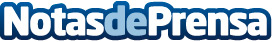 Nieve y más frío en el comienzo del fin de semanaDurante la jornada del viernes habrá  lluvias, nevadas y más frío; además de viento en el nordeste peninsular. Las heladas volverán este fin de semana. Las lluvias serán persistentes en el Cantábrico durante el  fin de semana



Datos de contacto:Marta Gallego913022860Nota de prensa publicada en: https://www.notasdeprensa.es/nieve-y-mas-frio-en-el-comienzo-del-fin-de Categorias: Sociedad http://www.notasdeprensa.es